Guía de trabajo autónomo (plantilla) 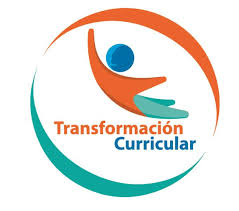 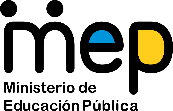 El trabajo autónomo es la capacidad de realizar tareas por nosotros mismos, sin necesidad de que nuestros/as docentes estén presentes. 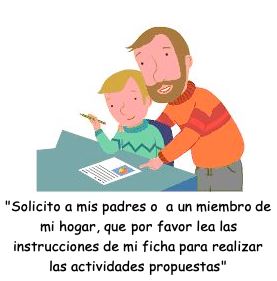 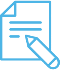 Me preparo para hacer la guía Pautas que debo verificar antes de iniciar mi trabajo.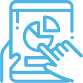 2. Voy a recordar lo aprendido y/ o aprender.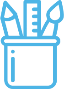 Pongo en práctica lo aprendido en claseRevisión de contenidos y mediación pedagógica en colaboración con la Bach. Lidia Villalobos Solano. Docente de Artes Industriales.Centro Educativo: ____________________ Educador/a: _________________________ Nivel: Sexto añoAsignatura: Artes IndustrialesMateriales o recursos que voy a necesitar Para este trabajo debo contar con los siguientes materiales:Materiales generales como cuaderno, borrador, lápiz o lápices de color, etc.Celular, computadora o Tablet.Condiciones que debe tener el lugar donde voy a trabajar Debo ubicarme en un lugar en el cual me sienta cómodo/a y que sea ventilado.Debo contar con buena iluminación (si es natural es mejor). Trato de que el ruido ambiente no distraiga mi concentración en este proceso.Tomo en cuenta las medidas y la situación de emergencia sanitaria que enfrenta nuestro país.En la casa de habitación, un lugar adecuado para escribir lo que se le indica. Tiempo en que se espera que realice la guía Requiero al menos de una hora para realizar las actividades de la guía.Indicaciones Realizo las actividades con ayuda de un encargado o familiar.Estudiaremos los conceptos: accidente, enfermedad, riesgos físicos.Actividad Preguntas para reflexionar y responder Si tengo acceso a internet, investigo con la ayuda de mi familia, o con el uso del diccionario los siguientes conceptos: accidente, enfermedad, riesgos físicos.En el folder o carpeta de Artes Industriales dibujo el siguiente esquema, según lo investigado en la actividad #1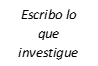 Reflexiono: ¿Cuál es la relación que hay entre trabajo, accidente, enfermedad y riesgos físicos?IndicacionesRecuerdo lo estudiado en clase, del tema: Salud Ocupacional.Observo el video: Seguridad y salud ocupacional (2 minutos, 32 segundos): 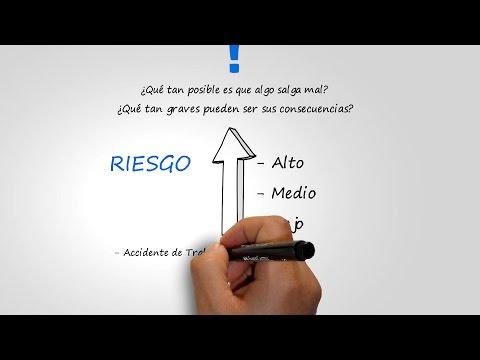 Después de observar el video. Escribo en mi folder o carpeta de Artes Industriales, lo siguiente:Escribo 2 ejemplos de peligros o riesgos que se pueden encontrar en un trabajo.¿Qué entiendo o comprendo por salud?Menciono algunos agentes de riesgo presentes en el video.Comparto con mi familia lo aprendido.Indicaciones o preguntas para auto regularse y evaluarseCuando finalizo las actividades, responda a las siguientes preguntas: ¿Qué sabia antes de estos temas y que sé ahora?Con el trabajo autónomo voy a aprender a aprender Con el trabajo autónomo voy a aprender a aprender Reviso las acciones realizadas durante la construcción del trabajo.Escribo una X sobre el símbolo que considero más apropiado al responder las siguientes preguntas:Reviso las acciones realizadas durante la construcción del trabajo.Escribo una X sobre el símbolo que considero más apropiado al responder las siguientes preguntas:¿Me siento satisfecho con el trabajo que realicé?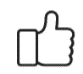 Explico ¿Cuál fue la parte favorita del trabajo?¿Logre completar todas las preguntas o actividades propuestas? 